Государственное автономное профессиональное образовательное учреждение Саратовской области  «Энгельсский колледж профессиональных технологий»Экзаменационная контрольная работадля контроля и оценивания результатов освоенияпо учебной дисциплине ОУД. 04. Математикаспециальность: ТПОПЭкзамен проводиться в течении 3х астрономических часов (180 минут) .Экзаменационная работа состоит из 7 заданий. Решить любые 4 задания.I часть (1-5) содержит задания минимально обязательного уровня подготовки;II часть (6-7) содержит задания дополнительной части более сложного уровня.Инструкция начинать работу всем следует с выполнения заданий обязательной части;при выполнении задания необходимо подробно описать ход решения и дать ответ.для получения удовлетворительной оценки, достаточно выполнить 5 заданий обязательной части;для получения отметки «4», необходимо выполнить 5 заданий обязательной части и 1 любое задание дополнительной части;для получения отметки «5», необходимо выполнить 5 заданий обязательной части и 2 задания дополнительной части;студент имеет право выбрать, в первую очередь, те задания, при выполнении которых он будет чувствовать себя более уверенным.I часть1 вариант                                                             2 вариантРешить уравнения:cos2x+2 cos2x=0                                                                                                                      cos2x= cos2x-sin2xНайти точки пересечения графиков функции:y=и y=5-y=  и y=2-Исследовать функцию на монотонность:y=2x3-3x2-36x                                                                                                                                  y=2x3-3x2-36xНайти площадь фигуры ограниченной графиками функций:y=x2+5x+6                                                                                                                                            y=x2-6x+8x=-1; x=2; y=0.                                                                                                                           x=-1; x=-2; y=0.Укажите положительный корень:4 3х+2+5 3х+1-6 3х=5                                                                                                                         22х+1-7 2х+3=0__________________________________________________________II частьРешите уравнение:  Прямые a, b и с не лежат в одной плоскости, но пересекаются в одной точке. Сколько различных плоскостей можно провести через эти прямые, беря их попарно? Ответ объяснитеГосударственное автономное профессиональное образовательное учреждение Саратовской области  «Энгельсский колледж профессиональных технологий»Экзаменационная контрольная работадля контроля и оценивания результатов освоенияпо учебной дисциплине ОУД 04 Математикаспециальность: ТПОПЭкзамен проводится  в течении 3х астрономических часов (180 минут) .Экзаменационная работа состоит из 7 заданий. Решить любые 4 задания.I часть (1-5) содержит задания минимально обязательного уровня подготовки;II часть (6-7) содержит задания дополнительной части более сложного уровня.Инструкция начинать работу всем следует с выполнения заданий обязательной части;при выполнении задания необходимо подробно описать ход решения и дать ответ.для получения удовлетворительной оценки, достаточно выполнить 5 заданий обязательной части;для получения отметки «4», необходимо выполнить 5 заданий обязательной части и 1 любое задание дополнительной части;для получения отметки «5», необходимо выполнить 5 заданий обязательной части и 2 задания дополнительной части;студент имеет право выбрать, в первую очередь, те задания, при выполнении которых он будет чувствовать себя более уверенным.I часть3 вариант                                                             4 вариантРешить уравнения:6sin2x+sinxcosx-cos2x=0                                                                              sin2x-2sinxcosx=3cos2xРешить уравнение:Найти значение производной в точке:y=в х0=1                                                                                                                      y=в х0=2Найти площадь фигуры ограниченной графиками функций:y=x2+2                                                                                                                                      y=x2-1x=-1; x=2; y=0.                                                                                                        x=-1; x=-2; y=0.Укажите положительный корень:9х+8 3х=9                                                                                                                              4х+2х=12______________________________________________________________________________________6. Функция задана графиком.  Укажите область определения функции.              1) ;    2) ;   3) ;      4) .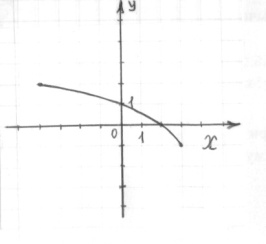 7.Известно, что через точки А, В и С можно провести бесконечно много различных плоскостей. Каким образом нужно выбрать точку D, чтобы плоскость, проходящая через А, Б, С и D, была единственной? Ответ объясните.Государственное автономное профессиональное образовательное учреждение Саратовской области  «Энгельсский колледж профессиональных технологий»Экзаменационная контрольная работадля контроля и оценивания результатов освоенияпо учебной дисциплине ОУД 04 Математикаспециальность: ТПОПЭкзамен проводится  в течении 3х астрономических часов (180 минут) .Экзаменационная работа состоит из 6 заданий. Решить любые 4 задания.I часть (1-5) содержит задания минимально обязательного уровня подготовки;II часть (6) содержит задания дополнительной части более сложного уровня.Инструкция начинать работу всем следует с выполнения заданий обязательной части;при выполнении задания необходимо подробно описать ход решения и дать ответ.для получения удовлетворительной оценки, достаточно выполнить 4 заданий обязательной части;для получения отметки «4», необходимо выполнить 5 заданий обязательной части;для получения отметки «5», необходимо выполнить 5 заданий обязательной части и 1 задание дополнительной части;студент имеет право выбрать, в первую очередь, те задания, при выполнении которых он будет чувствовать себя более уверенным.I часть5 вариант                                                             6  вариантРешить уравнения:2cos2x-3cosx+2=0                                                                                                 2sinx+3cos2x-3=0Решить уравнение:Исследовать функцию на экстремум:y=x3+3x2-9x                                                                                                                      y=3x2-2x3+6Вычислить интеграл:
Найти область определения функции:     
_____________________________________________________________II часть6. Для функции f(x) = х2 найдите первообразную F, принимающую заданное значение в заданной точке   F (- 1) = 21)F(x) = ;      2)F(x) = 2x + ;     3)F(x) = – ;    4)F(x) = .Государственное автономное профессиональное образовательное учреждение Саратовской области  «Энгельсский колледж профессиональных технологий»Экзаменационная контрольная работадля контроля и оценивания результатов освоенияпо учебной дисциплине ОУД 04 Математикаспециальность: ТПОПЭкзамен проводится  в течении 3х астрономических часов (180 минут) .Экзаменационная работа состоит из 6 заданий. Решить любые 4 задания.I часть (1-5) содержит задания минимально обязательного уровня подготовки;II часть (6) содержит задания дополнительной части более сложного уровня.Инструкция начинать работу всем следует с выполнения заданий обязательной части;при выполнении задания необходимо подробно описать ход решения и дать ответ.для получения удовлетворительной оценки, достаточно выполнить 4 заданий обязательной части;для получения отметки «4», необходимо выполнить 5 заданий обязательной части;для получения отметки «5», необходимо выполнить 5 заданий обязательной части и 1 задание дополнительной части;студент имеет право выбрать, в первую очередь, те задания, при выполнении которых он будет чувствовать себя более уверенным.I часть7 вариант                                                                                                    8  вариантНайти корни уравнения:sin2x-cosx=1                                                                                                                                      cos2x-sinx=1Решить уравнение:Исследовать функцию на экстремум:y=2x3+9x2-24x                                                                                                                                  y=2x3-3x2+5Указать все первообразные для функции:f(x)=2x3+x2+3                                                                                                                                f(x)=5x4+x3-7Укажите все корни уравнения:16 82+3х =1                                                                                                                                             81 94+3х=1_____________________________________________________________________________________________________________II частьТочка движется попрямой так, что её скорость в момент времени t равна V (t) = t + t2. Найдите путь, пройденный точкой за время от 1 до 3 сек, если скорость измеряется в м /сек.                      1);            2)  12м;           3)   17м;           4).ТПОП-165.1. Абузярова Ю.Р.-1 вариант2. Борисина В.Д.-23. Гаценко Д.Д.-34. Головко Е.С.-45. Греченюк Е.А.-56.Жексембеев Р.А.-67. Зорова К.А.-78. Избасарова А.С.-19. Карпенко Ю.К.-210.Кириченко К.В.-311. Кожанова Я.А.-412. Колтунов А.П.-513. Куку А.А.-614.Леснова У.А.-715. Лимаренко И.Ю.-816. Милащенко И.С.-117.Мухамбетова А.А.-218. Назаркова Д.А.-319.Репетун А.А.-420. Садков А.А.-521. Смирнова А.М.-622. Стручкова О.В.-723. Шипунова Д.А.-824. Шилова К.А.-125. Щербакова А.В.-2